Promocje konsola - kup sprzęt w dobrej cenie!Jesteś miłośnikiem gier, ale nie masz jeszcze swojego sprzętu? Promocje konsola to idealny moment, żeby kupić wymarzony model.Promocje konsola - jaki sprzęt warto kupić jak nadarzy się okazja?Wybór konsoli do gier na rynku nie jest zbyt duży. Każdy dostępny rodzaj czy model ma swoje wady i zalety, a co się z tym wiąże swoich zwolenników i przeciwników. Walka o tytuł najlepszej konsoli toczy się między trzema producentami. Każdy z nich wypuścił na rynek konsolę siódmej generacji. Pierwszy w sprzedaży pojawił się Xbox, później Playstation 3 i Nintendo Wii. Obecne modele to ulepszona wersja swoich poprzedników. Miłośnicy gier mogą wybierać między różnymi wersjami, różniącymi się wyposażeniem, ilością pamięci czy kolorem. Konsola to spora inwestycja, dlatego warto polować na promocje konsola i kupić sprzęt w korzystnej cenie.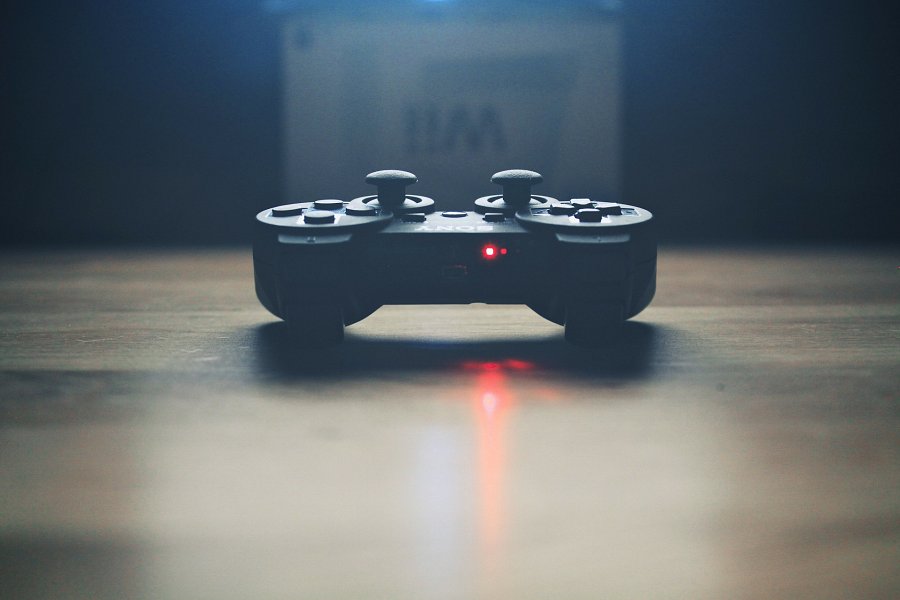 Promocje konsola - gdzie szukać okazji cenowych?Promocje konsola to coś, na co czekają osoby planujące zakup sprzętu. Gdzie ich szukać? Najlepiej skorzystać z porównywarek cenowych. Zestawienie wielu modeli w jednym miejscu pozwala na sprawdzenie, w jakim sklepie obowiązują obecnie promocje konsola. Porównywarki umożliwiają także sprawdzenie dostępności sprzętu czy poznanie opinii innych użytkowników, którzy już wcześniej kupili konkretny model.